Nota:Os critérios específicos de avaliação foram elaborados de acordo com a legislação em vigor, tendo por base as Aprendizagens Essenciais e as áreas de competências inscritas no Perfil dos Alunos à saída da escolaridade obrigatória.Níveis: O aluno…AGRUPAMENTO DE ESCOLAS DO RESTELO                CRITÉRIOS ESPECÍFICOS DE AVALIAÇÃO DO ENSINO BÁSICO – ESPANHOLEnsino presencialANO LETIVO 2021/2022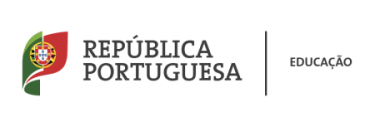 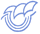 Áreas de Competências do Perfil dos AlunosDomíniosDescritores de DesempenhoInstrumentos de AvaliaçãoAnalítico (A, B,C, D, G)Sistematizador/Organizador (A, B, C, I, J)Criativo (A, C, D, J)Comunicador (A, B, D, E, H)Competência Comunicativa:Compreensão, interação e produção escrita:Compreender: apreendereficazmente o sentido de textos de natureza diversa.Escrever: elaborar textosclaros e variados de modo estruturado.Identificar as ideias principais e a informação relevante explícita em mensagens e textos curtos, de géneros e suportes diversos, sobre experiências pessoais e situações do quotidiano, interesses próprios e temas da atualidade, sempre que sejam constituídos, essencialmente, por frases simples e vocabulário muito frequente e sejam articulados de forma clara e pausada. Identificar as ideias principais eselecionar informação explícita de sequências descritivas, narrativas, explicativas e argumentativas, em textos curtos e médios de diversos géneros e suportes, sobre pessoas, experiências, produtos, serviços, situações do quotidiano, do mundo do trabalho e do lazer e sobre temas da atualidade, sempre que as ideias sejam claras e bem estruturadas e predomine vocabulário frequente.Testes e/ou trabalhos de projeto e /ou trabalhos na Google Classroom;Fichas sobre as diferentes competências/ QuizesApresentações orais (previamente preparadas)Grelhas de avaliação de leituraGrelhas de observação direta das atitudes e valoresAnalítico (A, B,C, D, G)Sistematizador/Organizador (A, B, C, I, J)Criativo (A, C, D, J)Comunicador (A, B, D, E, H)Competência Comunicativa:Compreensão, interação e produção oral: Ouvir: identificar/interpretar conteúdo e forma da mensagem. Falar: interagir comeficácia; falar sobre os temas explorados. Interagir em conversas curtas,Bemestruturadas e ligadas a situações diversas;Exprimir-se de forma simples emmonólogos curtos preparados previamente:Testes e/ou trabalhos de projeto e /ou trabalhos na Google Classroom;Fichas sobre as diferentes competências/ QuizesApresentações orais (previamente preparadas)Grelhas de avaliação de leituraGrelhas de observação direta das atitudes e valoresAnalítico (A, B,C, D, G)Sistematizador/Organizador (A, B, C, I, J)Criativo (A, C, D, J)Comunicador (A, B, D, E, H)Competência Comunicativa:Interação e Produção Escrita: Escrever postais, mails,mensagens simples e curtas, em papel ou em aplicações digitais;Escrever textos simples e curtos, em papel ou em aplicações digitais. Analítico (A, B,C, D, G)Sistematizador/Organizador (A, B, C, I, J)Criativo (A, C, D, J)Comunicador (A, B, D, E, H)Competência:               Intercultural:Reconhecer realidades interculturais distintas;Competência:EstratégicasComunicar eficazmente em contexto; Observar e identificar elementos das tradições e dos comportamentos sociais e sociolinguísticos dos hispano-falantes e /ou francófonos;Expressar informações e conhecimentos relativos à língua, à sociedade e à cultura espanhola/hispano-americana e /ou francesa mediante produtos e experiências diversas;Reconhecer a importância da competência estratégica no processo de aprendizagem da língua(motivação, contato com a língua, planificação do trabalho, pesquisa de informação, assimilação e recuperação de conhecimentos e conceptualização);Identificar as estratégias maisfrequentes e eficazes para controlar os elementos afectivos, desenvolver as competências comunicativas, planificar o trabalho, compreender e assimilar os conteúdos linguísticos, realizar e avaliar atividades e tarefas, individualmente ou em grupo;Utilizar diferentes estratégias esuportes técnicos nas fases de planificação e de realização de tarefas comunicativas de compreensão, interação e produção orais e escritas, avaliando a sua eficiência.Aprender a conhecerAprender a fazerAprender a viver juntosAprender a serAvaliação formativa e sumativaCompetência Escrita: 60%Compreensão Escrita: 30%Produção Escrita:30%Competência Oral: 25%Produção Oral: 15%;Compreensão Oral: 10%Atitudes e Valores: 15%Autonomia – 2%Realização da maioria das tarefas sem a ajuda contínua de outrem;Persistência na realização das tarefas/capacidade para ultrapassar as dificuldades.Cooperação e Participação- 3%Empenho e realização das tarefas propostas;Cooperação em trabalhos de grupo;Intervenção adequada (oportuna e pertinente).Responsabilidade – 6%Respeito pelas normas de higiene e segurança/ código de conduta online;Apresentação e organização de material indispensável às atividades letivas;Cumprimento de tarefas e prazos;Assiduidade;Pontualidade;Auto e heteroavaliação.Sociabilidade – 4%Cumprimento das regras estabelecidas;Respeito pelas ideias e opiniões dos outros;Estabelecimento de relações interpessoais;Solidariedade com os outros.Total: 100%Total: 100%Total: 100%Ponderação: 1º Periodo.2ºPeriodo (1ºPeriodo+2Periodo)3ºPeriodo(1ºPeriodo+2Periodo+3ºPeriodo)Ponderação: 1º Periodo.2ºPeriodo (1ºPeriodo+2Periodo)3ºPeriodo(1ºPeriodo+2Periodo+3ºPeriodo)Ponderação: 1º Periodo.2ºPeriodo (1ºPeriodo+2Periodo)3ºPeriodo(1ºPeriodo+2Periodo+3ºPeriodo)Nível 10%-19%-Não compreende ideias gerais ditas ou escritas em língua corrente;-Não escreve frases simples nem adequadas a necessidades específicas de comunicação;-Não produz de forma simples nem articulada enunciados para narrar, descrever ou expor informações e pontos de vista;-Não traz material necessário;-Não é organizado, nem assíduo, nem pontual;-Não demonstra empenhamento na realização dos trabalhos;-Não demonstra respeito nem coopera com os outros.Nível 2  20%-  49%-Compreende com dificuldade ideias gerais ditas ou escritas em língua corrente; -Escreve frases simples, mas com bastantes incorreções, em resposta a necessidades específicas de comunicação;-Produz de forma simples ou com alguma complexidade, mas mal articulados, enunciados para narrar, descrever ou expor informações e pontos de vista;-Traz material com pouca frequência;-É pouco organizado, assíduo e pontual;-Demonstra pouco empenhamento na realização dos trabalhos;-Demonstra pouco respeito e cooperação com os outros.Nível3  50%-   69%-Compreende com relativa facilidade frases simples ou com alguma complexidade exprimindo ideias gerais;-Escreve frases adequadas ao seu nível de aprendizagem com algumas incorreções, respondendo a necessidades específicas de comunicação;  -Produz de forma articulada, mas com algumas incorreções, enunciados para narrar, descrever ou expor informações e pontos de vista;  -Traz frequentemente material;  -É organizado, assíduo e pontual;  - Faz habitualmente os TPC;  -Demonstra algum empenhamento na realização dos trabalhos;  -Demonstra respeito e coopera com os outros.Nível 4  70%-  89%  -Compreende com facilidade frases com alguma complexidade, exprimindo ideias gerais;  -Escreve frases com alguma complexidade quase sem incorreções e bem adequadas a necessidades específicas de comunicação;  -Produz com alguma complexidade e bem articulados enunciados para narrar, descrever ou expor informações e pontos de vista;  -Raramente se esquece do material;  -É organizado, assíduo e pontual;  -Faz sempre e bem os TPC;  -Demonstra empenhamento na realização dos trabalhos;  -Demonstra respeito e cooperação com os outros.Nível590%-100%-Compreende com muita facilidade frases com alguma complexidade exprimindo ideias gerais;  -Escreve frases corretas com alguma complexidade respondendo a necessidades específicas de comunicação;  -Produz com alguma complexidade e muito bem articulados enunciados para narrar, descrever ou expor informações e pontos de vista;  -Traz sempre o material necessário;  -É muito organizado, assíduo e pontual;  - Faz sempre e muito bem os TPC;  - Demonstra muito empenhamento, criatividade e espírito crítico na realização dos trabalhos;  -Demonstra respeito e coopera com os outros.